		Соглашение		О принятии согласованных технических правил Организации Объединенных Наций для колесных транспортных средств, предметов оборудования и частей, которые могут быть установлены и/или использованы на колесных транспортных средствах, и об условиях взаимного признания официальных утверждений, выдаваемых на основе этих правил Организации Объединенных Наций*(Пересмотр 3, включающий поправки, вступившие в силу 14 сентября 2017 года)_________		Добавление 0 ⸻ Правила № 0 ООН		Пересмотр 2 — Поправка 1		Поправки серии 03 — Дата вступления в силу: 10 июня 2021 года		Единообразные предписания, касающиеся международного официального утверждения типа комплектного транспортного средства (МОУТКТС)		Настоящий документ опубликован исключительно в информационных целях. Аутентичным и юридически обязательным текстом является документ ECE/TRANS/WP.29/2020/101._________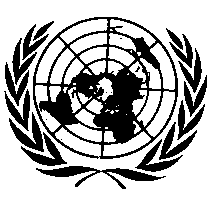 ОРГАНИЗАЦИЯ ОБЪЕДИНЕННЫХ НАЦИЙПриложение 4, часть A, раздел I (перечень требований для У-МОУТКТС) изменить следующим образом: «Приложение 8, пункт 1.2, подпункт а) изменить следующим образом:		«a)	две цифры … технические положения настоящих Правил, применимых к официальному утверждению (03 для настоящих Правил с поправками серии 03);».E/ECE/TRANS/505/Rev.3/Add.0/Rev.2/Amend.1E/ECE/TRANS/505/Rev.3/Add.0/Rev.2/Amend.1E/ECE/TRANS/505/Rev.3/Add.0/Rev.2/Amend.12 July 2021 Вариант Правил ООНВариант Правил ООННомерПредметПравила ООН1Серия поправок21Светоотражающие приспособления для механических транспортных средств и их прицепов35032Приспособления для освещения заднего регистрационного знака механических транспортных средств и их прицепов43013Указатели поворота механических транспортных средств и их прицепов63024Передние и задние габаритные огни, сигналы торможения и контурные огни автотранспортных средств и их прицепов73035Транспортные средства в отношении электромагнитной совместимости10056Транспортные средства в отношении замков и устройств крепления дверей11047Транспортные средства в отношении защиты водителя от удара о систему рулевого управления12048Тормозные системы транспортных средств категорий M1 и N113-H019Транспортные средства в отношении креплений ремней безопасности140910Ремни безопасности, удерживающие системы, детские удерживающие системы и детские удерживающие системы ISOFIX160811Транспортные средства в отношении сидений, их креплений и подголовников170912Передние противотуманные фары механических транспортных средств 19*, 40513Транспортные средства в отношении их внутреннего оборудования210114Задние фары и огни маневрирования механических транспортных средств и их прицепов2330115Транспортные средства в отношении их наружных выступов260316Звуковые сигнальные приборы и автотранспортные средства в отношении их звуковой сигнализации 280017Пневматические шины для автомобилей и их прицепов (шины следует официально утвердить на основании Правил № 30 ООН или Правил № 54 ООН)300218Транспортные средства в отношении предотвращения опасности возникновения пожара340319Задние противотуманные фары механических транспортных средств и их прицепов3830120Механизм для измерения скорости и одометр, включая их установку390121Безопасные стекловые материалы и их установка на транспортных средствах430122Удерживающие устройства для детей, находящихся в механических транспортных средствах (только в той степени, в какой они касаются встроенных дополнительных подушек в транспортном средстве, не включая отдельные детские сиденья)44*0423Устройства для очистки фар и механические транспортные средства в отношении устройств для очистки фар45*0124Устройства непрямого обзора, включая их установку460425Установка устройств освещения и световой сигнализации480626Автотранспортные средства, имеющие не менее четырех колес, в отношении издаваемого ими звука510327Пневматические шины транспортных средств неиндивидуального пользования и их прицепы (шины следует официально утвердить на основании Правил № 30 ООН или Правил № 54 ООН)540028Задние противоподкатные защитные устройства (ЗПЗУ) и установка ЗПЗУ официально утвержденного типа, задняя противоподкатная защита (3П3)580329Запасное колесо в сборе для временного использования, шины, пригодные для эксплуатации в спущенном состоянии64*0330Стояночные огни механических транспортных средств77*, 30131Транспортные средства в отношении оборудования рулевого управления790332Двигатели внутреннего сгорания или системы электротяги, предназначенные для приведения в движение автотранспортных средств категорий М и N, в отношении измерения полезной мощности и максимальной 30-минутной мощности систем электротяги (мощность двигателя)850033Дневные ходовые огни механических транспортных средств8730134Боковые габаритные огни для автотранспортных средств и их прицепов91*, 30135Защита водителя и пассажиров в случае лобового столкновения940336Защита водителя и пассажиров в случае бокового столкновения950337Фары автотранспортных средств с газоразрядными источниками света98*, 40238Транспортные средства в отношении особых требований к электрическому приводу100*0239Транспортные средства в отношении установки элементов специального оборудования для использования в их двигателях КПГ и СПГ110*0340Автомобильные фары, испускающие асимметричный луч ближнего или дальнего света либо оба луча и оснащенные лампами накаливания и/или модулями СИД112*, 40241Шины в отношении звука, издаваемого ими при качении, и/или их сцепления на мокрых поверхностях и/или сопротивления качению1170242Огни подсветки поворота механических транспортных средств119*, 40243Транспортные средства в отношении расположения и идентификации ручных органов управления, контрольных сигналов и индикаторов1210144Адаптивные системы переднего освещения (АСПО) для автотранспортных средств123*, 40245Автотранспортные средства в отношении поля обзора водителя спереди1250146Автотранспортные средства в отношении их характеристик, влияющих на безопасность пешеходов1270247Автотранспортные средства в отношении связанных с обеспечением безопасности эксплуатационных характеристик транспортных средств, работающих на водороде134*0048Транспортные средства в отношении их характеристик при боковом ударе о столб1350149Пассажирские автомобили в случае лобового столкновения с уделением особого внимания удерживающей системе1370150Бесшумные автотранспортные средства в отношении их пониженной слышимости138*0151Системы вспомогательного торможения1390052Электронные системы контроля устойчивости1400053Системы контроля давления в шинах1410054Установка шин1420055Устройства световой сигнализации (УСС)14830056Устройства освещения дороги (УОД)14940057Светоотражающие устройства (СОУ)1505001  Если за номером Правил ООН следует звездочка “*”, то это означает, что требование применяется только в том случае, если соответствующая система установлена на транспортном средстве. В таком случае это означает, что для целей У-МОУТКТС приемлемыми являются как транспортные средства, оснащенные этой системой, так и транспортные средства, которые ею не оборудованы. Однако если система установлена на транспортном средстве, то требование применяется. Это же относится и к системам, не обозначенным звездочкой “*”, когда можно доказать, что соответствующие требования к данному типу МОУТКТС не применяются.2  Это условие следует понимать в качестве требуемого минимума, т. е. с учетом всех дополнений, действующих на момент выдачи официального утверждения. Официальные утверждения на основании любого более позднего варианта должны также признаваться в соответствии с пунктом 13.3 настоящих Правил.3  Необходимо (необходимы) либо официальное утверждение типа на основании 
Правил № 148 ООН, либо применимое официальное утверждение (применимые официальные утверждения) типа на основании правил № 4, 6, 7, 23, 38, 77, 87 и/или 91 ООН.4  Необходимо (необходимы) либо официальное утверждение типа на основании 
Правил № 149 ООН, либо применимое официальное утверждение (применимые официальные утверждения) типа на основании правил № 19, 98, 112, 119 и/или 123 ООН.5  Необходимо либо официальное утверждение типа на основании Правил № 150 ООН, либо официальное утверждение типа на основании Правил № 3 ООН».1  Если за номером Правил ООН следует звездочка “*”, то это означает, что требование применяется только в том случае, если соответствующая система установлена на транспортном средстве. В таком случае это означает, что для целей У-МОУТКТС приемлемыми являются как транспортные средства, оснащенные этой системой, так и транспортные средства, которые ею не оборудованы. Однако если система установлена на транспортном средстве, то требование применяется. Это же относится и к системам, не обозначенным звездочкой “*”, когда можно доказать, что соответствующие требования к данному типу МОУТКТС не применяются.2  Это условие следует понимать в качестве требуемого минимума, т. е. с учетом всех дополнений, действующих на момент выдачи официального утверждения. Официальные утверждения на основании любого более позднего варианта должны также признаваться в соответствии с пунктом 13.3 настоящих Правил.3  Необходимо (необходимы) либо официальное утверждение типа на основании 
Правил № 148 ООН, либо применимое официальное утверждение (применимые официальные утверждения) типа на основании правил № 4, 6, 7, 23, 38, 77, 87 и/или 91 ООН.4  Необходимо (необходимы) либо официальное утверждение типа на основании 
Правил № 149 ООН, либо применимое официальное утверждение (применимые официальные утверждения) типа на основании правил № 19, 98, 112, 119 и/или 123 ООН.5  Необходимо либо официальное утверждение типа на основании Правил № 150 ООН, либо официальное утверждение типа на основании Правил № 3 ООН».1  Если за номером Правил ООН следует звездочка “*”, то это означает, что требование применяется только в том случае, если соответствующая система установлена на транспортном средстве. В таком случае это означает, что для целей У-МОУТКТС приемлемыми являются как транспортные средства, оснащенные этой системой, так и транспортные средства, которые ею не оборудованы. Однако если система установлена на транспортном средстве, то требование применяется. Это же относится и к системам, не обозначенным звездочкой “*”, когда можно доказать, что соответствующие требования к данному типу МОУТКТС не применяются.2  Это условие следует понимать в качестве требуемого минимума, т. е. с учетом всех дополнений, действующих на момент выдачи официального утверждения. Официальные утверждения на основании любого более позднего варианта должны также признаваться в соответствии с пунктом 13.3 настоящих Правил.3  Необходимо (необходимы) либо официальное утверждение типа на основании 
Правил № 148 ООН, либо применимое официальное утверждение (применимые официальные утверждения) типа на основании правил № 4, 6, 7, 23, 38, 77, 87 и/или 91 ООН.4  Необходимо (необходимы) либо официальное утверждение типа на основании 
Правил № 149 ООН, либо применимое официальное утверждение (применимые официальные утверждения) типа на основании правил № 19, 98, 112, 119 и/или 123 ООН.5  Необходимо либо официальное утверждение типа на основании Правил № 150 ООН, либо официальное утверждение типа на основании Правил № 3 ООН».1  Если за номером Правил ООН следует звездочка “*”, то это означает, что требование применяется только в том случае, если соответствующая система установлена на транспортном средстве. В таком случае это означает, что для целей У-МОУТКТС приемлемыми являются как транспортные средства, оснащенные этой системой, так и транспортные средства, которые ею не оборудованы. Однако если система установлена на транспортном средстве, то требование применяется. Это же относится и к системам, не обозначенным звездочкой “*”, когда можно доказать, что соответствующие требования к данному типу МОУТКТС не применяются.2  Это условие следует понимать в качестве требуемого минимума, т. е. с учетом всех дополнений, действующих на момент выдачи официального утверждения. Официальные утверждения на основании любого более позднего варианта должны также признаваться в соответствии с пунктом 13.3 настоящих Правил.3  Необходимо (необходимы) либо официальное утверждение типа на основании 
Правил № 148 ООН, либо применимое официальное утверждение (применимые официальные утверждения) типа на основании правил № 4, 6, 7, 23, 38, 77, 87 и/или 91 ООН.4  Необходимо (необходимы) либо официальное утверждение типа на основании 
Правил № 149 ООН, либо применимое официальное утверждение (применимые официальные утверждения) типа на основании правил № 19, 98, 112, 119 и/или 123 ООН.5  Необходимо либо официальное утверждение типа на основании Правил № 150 ООН, либо официальное утверждение типа на основании Правил № 3 ООН».